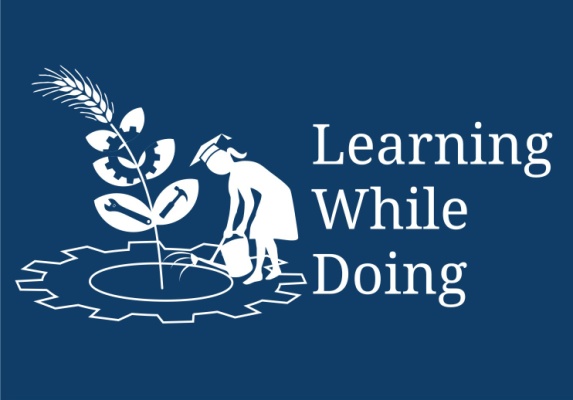 Classification of field crops:Field crops may be classified in more than one way. It may be on the basis of:The climate in which they are grown The season in which grown Life of the crop plant Source of water Root system of the crop plant Economic importance of the cropBotanical or morphological similarity in crops.For cultivation following classifications are used commonly:Classification on the basis of climateTropical crops – rice, sugarcane etc Temperate crops – wheat, gram etcClassification on the basis of seasonKharif Crops – Crops which are grown in monsoon months (from June to October) e.g. Rice, Jowar, Bajara, Groundnut.Rabi Crops – Crops which are grown in winter season (from October to March) e.g. Wheat, gram, safflower, etc.Summer Crops – Crops which are grown in summer (from March to June) e.g. summer groundnut, water melon, cucumber etc.Classification on the basis of Botanical or morphological similarity in crops – Classification on the basis of Economic ImportanceTo know more about cultivation of crops please click the link below:Crops.docxCereals:Jowar, Maize, Ragi, Paddy, Wheat etc.Pulse:Green gram, red gram, black gram etc.Legumes:Cowpea, Field bean Oilseeds:Sunflower, sesame, groundnut etc.Fibre crops:Cotton, Jute, Sugarcane etc.Fodder crops:    Jowar, Bajara, Maize, Lucerne etc